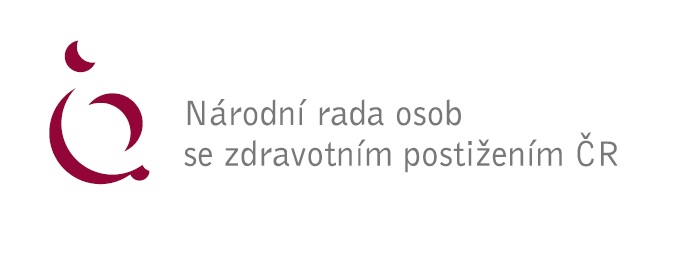 Připomínky NRZP ČR k návrhu k vládnímu návrhu zákona, kterým se mění zákon č. 187/2006 Sb., o nemocenském pojištění ve znění pozdějších předpisů a dalších souvisejících zákonech.K bodu 5, (§ 15a) – Zásadní připomínkaNavrhujeme v nově navrhovaném paragrafu vypustit „aspoň v 1 kalendářním měsíci“ a ponechat původní text.Odůvodnění:Podmínka v nově navrhovaném § 15a je příliš přísná. Je nepochybné, že pokud někdo odpracuje jeden kalendářní měsíc, je účasten na pojištění a obdrží za svoji práci příslušnou odměnu bez toho, aniž by chtěl svoji práci ukončit hodlá i nadále v pracovní činnosti pokračovat a být ve stejném rozsahu účasten pojištění. Není ani příliš pravděpodobné, že by se měl v dalším období rozsah jeho zaměstnání snižovat.K bodu 9 (§ 24) – Zásadní připomínkaNavrhujeme v § 24 na konci věty první a § 38a odst. 3 na konci věty první po nově doplňovaných slovech „aspoň v posledních 3 měsících“ změnit na slova „aspoň v posledním měsíci“.Odůvodnění: Podmínka v nově doplněné formulaci je příliš přísná. Je nepochybné, že pokud vznikne osobě samostatně výdělečně činné účast na pojištění bezprostředně navazující na den skončení jejího předchozího zaměstnání (nejdéle do 8 dní) kde řádně odpracovala celý jeden kalendářní měsíc, byla účastna na pojištění a obdržela za svoji práci příslušnou odměnu, hodlá i nadále v pracovní činnosti řádně pokračovat a být účastna pojištění. V této souvislosti považujeme lhůtu 1 měsíce za naprosto dostačující. K bodu 26 (§ 39) – Zásadní připomínkaNavrhujeme v nově navrhovaném odstavci 6) změnit slova „alespoň po dobu 3 měsíců“ na slova „alespoň po dobu 1 měsíce“ a slova „aspoň v posledních 3 měsících“ na slova „aspoň v posledním měsíci“.Odůvodnění: Podmínka v nově doplněné formulaci je příliš přísná. Je velmi důležité, aby nárok na ošetřovné vznikl z povahy své věci po splnění co nejméně náročných podmínek. Řádně odpracovaný celý jeden kalendářní měsíc a s tím související účast na pojištění je dostatečným dokladem seriózního přístupu osoby samostatně výdělečně činné. Je dokladem toho, že hodlá i nadále v pracovní činnosti řádně pokračovat a být účastna pojištění. V této souvislosti považujeme lhůtu 1 měsíce za naprosto dostačující. K bodu 32 (§ 41a odst. 6 věta první) – Zásadní připomínkaNavrhujeme v § 41a odst. 6 se na konci věty první se nově doplňovaná slova „aspoň v posledních 3 měsících“ mění na slova „aspoň v posledním měsíci“.Odůvodnění: Podmínka v nově doplněné formulaci je příliš přísná. Je velmi důležité, aby nárok na ošetřovné vznikl z povahy své věci po splnění co nejméně náročných podmínek. Řádně odpracovaný celý jeden kalendářní měsíc a s tím související účast na pojištění je dostatečným dokladem seriózního přístupu osoby samostatně výdělečně činné. Je dokladem toho, že hodlá i nadále v pracovní činnosti řádně pokračovat a být účastna pojištění. V této souvislosti považujeme lhůtu 1 měsíce za naprosto dostačující. K bodu 111 (v § 110 se doplňuje odst. 9) – Zásadní připomínka Navrhujeme nově navržený odst. 9) v § 110 vypustit. Odůvodnění: Odstavcem 9) se stanoví přerušení výplaty ošetřovného, nebo dlouhodobého ošetřovného v případě hospitalizace ošetřované osoby a poskytnutí lůžkové péče u poskytovatele zdravotních služeb. Velmi značná část osob se zdravotním postižením však při hospitalizaci u poskytovatele zdravotní péče potřebuje ještě další pomoc či asistenci při zvládání běžných denních úkonech, ale především při provádění jejich základních životních potřeb. Péči takovéhoto rozsahu rozhodně není personál poskytovatele zdravotních služeb v potřebném množství a kvalitě schopen zajistit. V současnosti je personální obsazení pracovišť, poskytovatelů zdravotnických služeb natolik poddimenzované, že v žádném případě personál nezvládne pokrýt péči o osoby se zdravotním postižením. Zvláště pak o osoby s těžkým pohybovým postižením, o osoby nevidomé, o osoby zcela neslyšící, o pacienty s poruchou autistického spektra a další specifická, velmi těžká postižení, kdy tyto osoby nejsou schopny většinu svých základních životních potřeb samostatně zvládat. Tedy i v době, kdy jim poskytovatel zdravotnických služeb poskytuje lůžkovou péči je nutné, aby tito lidé využívali služeb svých ošetřujících osob a osobních asistentů kteří jim budou zajišťovat tyto základní životní potřeby ve spolupráci se zdravotnickým personálem příslušného poskytovatele zdravotnických služeb. Tím, že poskytují svoji péči mimo bydliště ošetřované osoby se pro ně naopak stávají náklady na tuto péči mnohem vyššími. Přerušit těmto ošetřujícím osobám v této situaci výplatu ošetřovného je tedy naprosto nevhodné a neetické. Stalo by se tak to, že by byly ještě potrestáni za poskytování potřebné ošetřovatelské péče, bez které se osoby se zdravotním postižením neobejdou a bez kterých nedokážou bez problémů absolvovat hospitalizaci na lůžkovém oddělení poskytovatele zdravotních služeb. Tyto osoby by totiž stejně stále musely osobu ošetřovat, navíc za náročnějších podmínek a uvedeným opatřením by tak musely činit navíc ještě zcela zdarma.V Praze 29. 9. 2023Zpracovali: JUDr. Zdeněk Žižka                    JUDr. Petr Schwiener                                                                                          Za NRZP ČR: Mgr. Václav Krása                                                                                                                  Předseda NRZP ČR